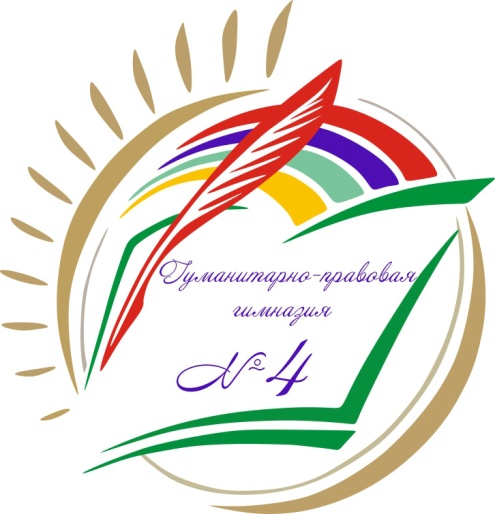 	Организационная структура управляющей системы  ШГ №4